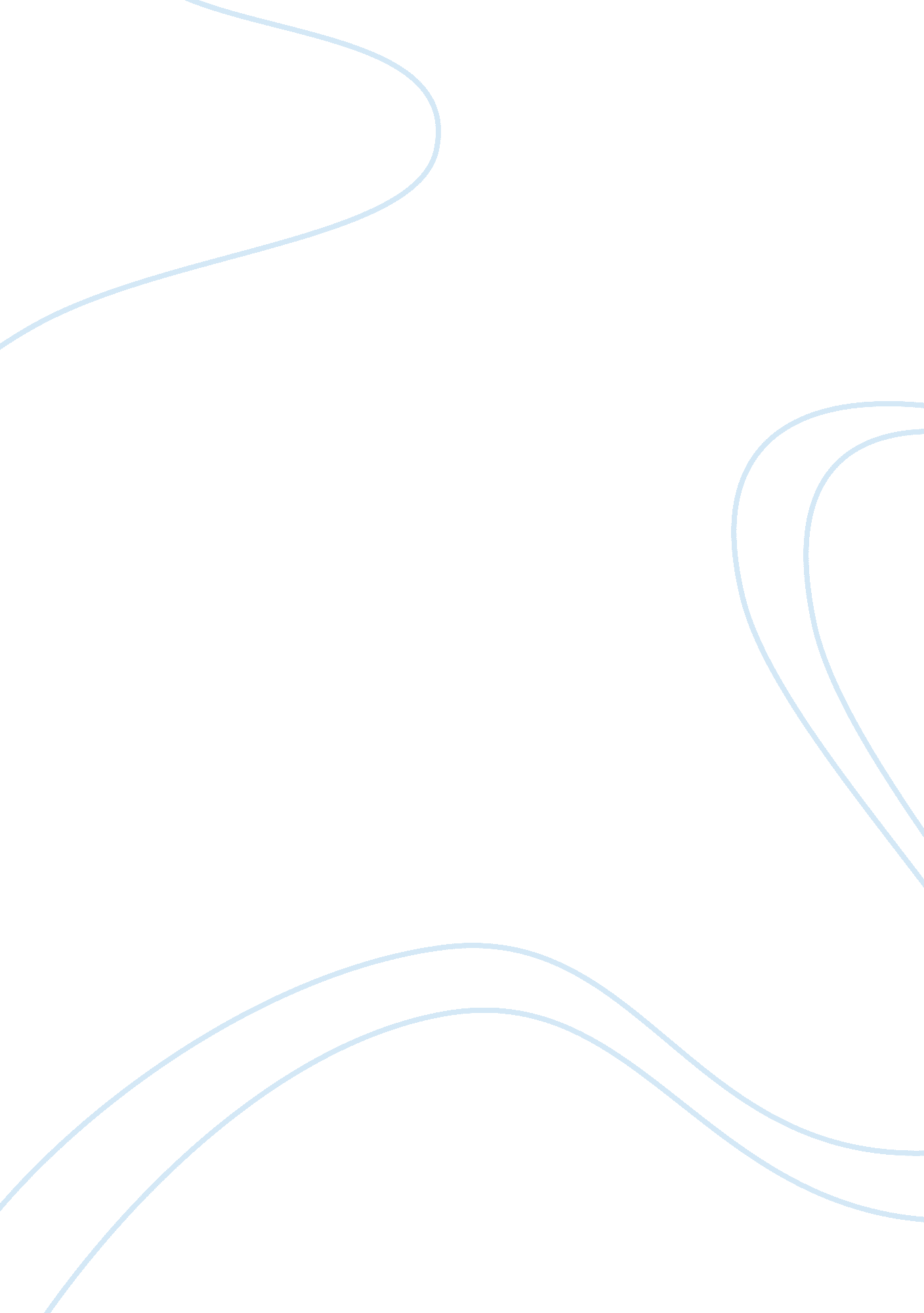 My introduction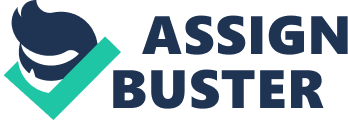 I think that online courses may be extremely helpful in several ways. This is the first time that I am taking an online course. From my classmates that have been receiving online education in the past, I would like to ask if such videos as available on youtube are more useful in clarifying the concepts as compared to websites that provide us with printed information about the subject. Also, I would like to know which search engine is the most useful to retrieve information about a subject. 
I personally believe that online education is a wonderful means of education because, in addition to explaining things with moving pictures, it also enables the student to receive education at home. It obviates the need to go to campus, which facilitates the students because they do not have to be on time or arrange transport. 